A multifaceted professional with total experience of  7 years of administrative experience in  a diversified business that demands strong interpersonal skills,  Dedicated, Self-motivated, result oriented professional with demonstrated abilities in management, with effective cross-cultural communications. A resilient problem-solver that is both outgoing and achievement-driven. Effective at collaborating with others to achieve established goals, while contribute towards the growth and success of the organization. Seeking challenging position in a professional organization of high repute, where I can contribute with my knowledge and skills, towards the success of organizationCan speak English and Hindi.Have excellent computer skills.Excellent presentation & convincing skills.Experienced in processing enquiries from the customers face to face. Demonstrated ability to create client loyalty beyond sales relationship.An excellent team player who works well independently or a part of a team.Strongly commercial with excellent communication and influencing skills.Can multi-task & work under pressure to meet deadlines without sacrificing quality of output.Well disciplined; hard working.Admin Executive , Acton Labs, Bangalore, India, (July 2006 – July2008)Admin Assistant, Acton Labs, Bangalore, India(July2008 -July2010) Administrative Assistant Manager, Acton Labs, Bangalore, India (May 2010 - December 2013)Administration Manager, Acton Labs ,Bangalore ,India(December 2013)Job profileActon Labs, Bangalore, India	  2006-2008Administrative ExecutiveManaged daily schedules and meetings of top level management executives. Used electronic calendaring techniques to maintain schedules.Recorded minutes of meeting of organizational – level meetings and meetings with clients and vendors.Performed tasks such as arranging flights, personal transportation to clients and management. Co-ordinated with different teams within company such as marketing and sales and production, logistics etc to arrange meetings.    acton labs, Bangalore, India	 2008- 2010Administration AssistantEnsured smooth operation of all office equipment by regularly scheduling repairs and other maintenance.Updated reporting and filing procedures by constantly revising the systems within the officeTracked the inventory levels continuously to ensure availability of office supplies for the smooth functioning of the office.Acton Labs, Bangalore, India	2010 - 2013Administration Assistant ManagerMaintained records of irregularities of employees and reported them to the administrative managerContinuously improved the filing and retrieval systems within the office.Anticipated the needs of different departments with regards to office supplies and other communication essentials.Acton Labs, Bangalore, India	2013 - 2014Administration ManagerMentored assistant managers and oversaw the activities of assistant managers.Recruited, trained and managed administrative staff and provided training for employees.Actively managed results expected from staff by communicating job requirements and enforced policies and procedures.Helped meet financial goals by constantly monitoring costs and negotiating good prices for office supplies.QUALIFICATION AND SKILLSCompleted 10th from Bangalore in 2003completed 12th from Bangalore in 2006Completed  2nd year of  BBA from Amity University in  Dubai.Corel draw, Photoshop 7basics of C , C++ , Javaproficient in web designing and SQLLanguages KnownEnglish, HindiFirst Name of Application CV No: 1672884Whatsapp Mobile: +971504753686 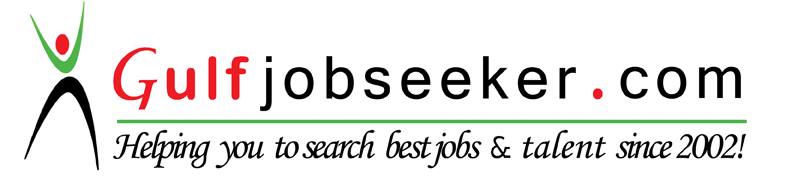 Career objectivesprofileCareer Snap Shotprofessional experiencequalification and skills